             УТВЕРЖДАЮПредседатель комитета по образованию города Барнаула Н.В. Полосина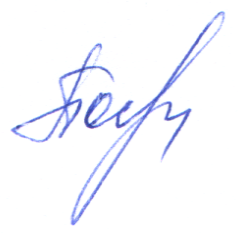                                                                                                                                                                                           12.02.2019ПЛАНпо устранению недостатков, выявленных в ходе независимой оценки качества условий оказания услугМуниципальное бюджетное дошкольное образовательное учреждение «Детский сад №234» комбинированного вида(наименование организации)на 2019 годНедостатки, выявленные в ходе независимой оценки качества условий оказания услуг организациейНаименование мероприятия по устранению недостатков, выявленных в ходе независимой оценки качества условий оказания услуг организациейПлановый срок реализации мероприятияОтветственныйисполнитель(с указанием фамилии, имени, отчества и должности)Недостатки, выявленные в ходе независимой оценки качества условий оказания услуг организациейНаименование мероприятия по устранению недостатков, выявленных в ходе независимой оценки качества условий оказания услуг организациейПлановый срок реализации мероприятияОтветственныйисполнитель(с указанием фамилии, имени, отчества и должности)I. Открытость и доступность информации об организацииI. Открытость и доступность информации об организацииI. Открытость и доступность информации об организацииI. Открытость и доступность информации об организацииНесоответствие информации о деятельности МБДОУ «Детский сад №234» (далее – МБДОУ), размещенной на общедоступных информационных ресурсах, ее содержанию и порядку (форме), установленным нормативными правовыми актамиНа сайте МБДОУ «Детский сад №234» разместить сведения об образовательной деятельности  учреждения: отчет о реализации образовательной программы МБДОУС января по декабрь 2019Заведующий Мефтохутдинова О.В., старший воспитатель Бегаева О.Н. Низкая доля получателей услуг, удовлетворенных открытостью, полнотой и доступностью информации о деятельности организации социальной сферы, размещенной на информационных стендах в помещении МБДОУ, на официальном сайте в сети «Интернет»На сайте МБДОУ «Детский сад №234» обеспечить работу раздела официального сайта «Часто задаваемые вопросы»Февраль 2019Заведующий Мефтохутдинова О.В., старший воспитатель Бегаева О.Н.II. Комфортность условий предоставления услугII. Комфортность условий предоставления услугII. Комфортность условий предоставления услугII. Комфортность условий предоставления услугНизкая доля получателей услуг удовлетворенных комфортностью предоставления услуг МБДОУ «Детский сад №234»Устранение негативных замечаний, выявленных  в ходе выражения получателями услуг мнения о комфортности предоставления услугСентябрь  2019Заведующий Мефтохутдинова О.В., старший воспитатель Бегаева О.Н.III. Доступность услуг для инвалидовIII. Доступность услуг для инвалидовIII. Доступность услуг для инвалидовIII. Доступность услуг для инвалидовIV. Доброжелательность, вежливость работников организацииIV. Доброжелательность, вежливость работников организацииIV. Доброжелательность, вежливость работников организацииIV. Доброжелательность, вежливость работников организацииНедостаточно высокая доля получателей услуг, удовлетворенных доброжелательностью, вежливостью работников организации, обеспечивающих первичный контакт и информирование получателя услуги при непосредственном обращении в организацию. Организовать и провести с работниками МАДОУ цикл семинаров-практикумов по вопросам соблюдения общих принципов профессиональной этики и правил внутреннего распорядка.Май, сентябрь, декабрьЗаведующий Мефтохутдинова О.В., старший воспитатель Бегаева О.Н.Недостаточно высокая доля получателей услуг, удовлетворенных доброжелательностью, вежливостью работников организации, обеспечивающих непосредственное оказание услуги при обращении в организацию. Организовать и провести с работниками МАДОУ цикл семинаров-практикумов по вопросам соблюдения общих принципов профессиональной этики и правил внутреннего распорядка.Май, сентябрь, декабрьЗаведующий Мефтохутдинова О.В., старший воспитатель Бегаева О.Н.Недостаточно высокая доля получателей услуг, удовлетворенных доброжелательностью, вежливостью работников при использовании дистанционных форм взаимодействия. Организовать и провести с работниками МАДОУ цикл семинаров-практикумов по вопросам соблюдения общих принципов профессиональной этики и правил внутреннего распорядка.Май, сентябрь, декабрьЗаведующий Мефтохутдинова О.В., старший воспитатель Бегаева О.Н.V. Удовлетворенность условиями оказания услугV. Удовлетворенность условиями оказания услугV. Удовлетворенность условиями оказания услугV. Удовлетворенность условиями оказания услугНедостаточно высокая доля получателей услуг, которые готовы рекомендовать организацию родственникам и знакомым. Продолжить работу по улучшению условий оказания услуг в МАДОУ и устранению негативных замечаний, выявленных в ходе опроса родителей (законных представителей) воспитанников, повышение имиджа и конкурентоспособности МАДОУ.Апрель-август 2019Заведующий Мефтохутдинова О.В., старший воспитатель Бегаева О.Н.Недостаточно высокая доля получателей услуг, удовлетворенных организационными условиями предоставления услуг.Продолжить работу по улучшению условий оказания услуг в МАДОУ и устранению негативных замечаний, выявленных в ходе опроса родителей (законных представителей) воспитанников об организационных условиях предоставления услуг.Май 2019Заведующий Мефтохутдинова О.В., старший воспитатель Бегаева О.Н.Недостаточно высокая доля получателей услуг, удовлетворенных в целом условиями оказания услуг в организации.Продолжить работу по улучшению условий оказания услуг в МАДОУ и устранению негативных замечаний, выявленных в ходе опроса родителей (законных представителей) воспитанников.Май 2019Заведующий Мефтохутдинова О.В., старший воспитатель Бегаева О.Н.